OBRAZAC - 1. (Prijava za dodjelu potpore u turizmu)OBRAZAC - 2. ( Izjava da podnositelj prijave nije blokiran, u stečaju ili postupku stečajne nagodbe ili u postupku likvidacije)OBRAZAC - 3. (Izjava o korištenim potporama male vrijednosti) 1. PODACI O TRAŽITELJU  POTPORE2. PODACI O KORIŠTENJU POTPORA MALE VRIJEDNOSTI /zaokružiti/Pod kaznenom i materijalnom odgovornošću izjavljujemo da su svi navedeni podaci u ovoj izjavi istiniti, točni i potpuni.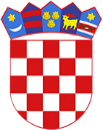 R  E  P  U  B  L  I  K  A    H  R  V  A  T  S  K  APOŽEŠKO-SLAVONSKA ŽUPANIJA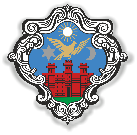 GRAD POŽEGAPOVJERENSTVO ZA POTPORE U TURIZMU P R I J A V A ZA DODJELU POTPORE U TURIZMU U GRADU POŽEGI ZA 2024. GODINUP R I J A V A ZA DODJELU POTPORE U TURIZMU U GRADU POŽEGI ZA 2024. GODINU1. PODACI O PODNOSITELJU PRIJAVE1. PODACI O PODNOSITELJU PRIJAVE1. PODACI O PODNOSITELJU PRIJAVEPodnositelj prijave Adresa (ulica, mjesto, poštanski broj)Telefon/FaxMobitelOIBMatični brojIBAN ŽIRO-RAČUNA Adresa e-pošteDjelatnost (navesti naziv iz rješenja)Ime, prezime i OIB osoba ovlaštenih za zastupanje i dužnost koju obavljaObveznik  poreza na dodanu vrijednost (zaokružiti)DANELokacija ulaganja (ulica, mjesto, poštanski broj)Iznos koji se traži od Grada PožegePotpisom ove prijave daje se suglasnost Gradu Požegi za prikupljanje i obradu osobnih podataka isključivo u svrhu provođenja Odluke o potporama u turizmu na području Grada Požege u 2024. godini Potpisom ove prijave daje se suglasnost Gradu Požegi za prikupljanje i obradu osobnih podataka isključivo u svrhu provođenja Odluke o potporama u turizmu na području Grada Požege u 2024. godini Potpisom ove prijave daje se suglasnost Gradu Požegi za prikupljanje i obradu osobnih podataka isključivo u svrhu provođenja Odluke o potporama u turizmu na području Grada Požege u 2024. godini 2.   OSTALE INFORMACIJE BITNE ZA IZVRŠENO ULAGANJE2.   OSTALE INFORMACIJE BITNE ZA IZVRŠENO ULAGANJE2.   OSTALE INFORMACIJE BITNE ZA IZVRŠENO ULAGANJE3. IZJAVA O TOČNOSTI PODATAKA3. IZJAVA O TOČNOSTI PODATAKA3. IZJAVA O TOČNOSTI PODATAKAIme i prezime:_________________________Potpis i pečat:_________________________Mjesto i datum:_________________________PRIJAVI SE PRILAŽE:1. Dokaz o registriranoj djelatnosti koja se navodi u prijavi2. Izjava o korištenim o potporama male vrijednosti 3. Izjava da podnositelj prijave nije blokiran, u stečaju ili postupku stečajne nagodbe ili u  postupku likvidacije4. Potvrda Ministarstva financija, Porezne uprave o nepostojanju duga s osnove plaćanja doprinosa za mirovinsko i zdravstveno osiguranje i plaćanje poreza te drugih davanja prema državnom proračunu (ne starija od 30 dana) ili potvrda porezne uprave o postojanju duga na ime javnih davanja iz koje je razvidno da je odobrena obročna otplata duga ili odgoda naplate5. Potvrda Turističke zajednice Grada Požege da nemaju nepodmirenih obveza po osnovi plaćanja turističke pristojbe, ukoliko podnositelj zahtjeva već pruža uslugu smještaja (pribavlja se po službenoj dužnosti) 6. IBAN žiro-računa 7. Preslika osobne iskaznice ili dokaz o sjedištu tvrtkeI Z J A V Akojom se izjavljuje da PRIJAVITELJ:   _________________________________________________________________(naziv prijavitelja, OIB)nije blokiran, u stečaju ili postupku stečajne nagodbe ili u postupku likvidacijePod krivičnom i materijalnom odgovornošću izjavljujemo da su svi podaci navedeni u ovoj Izjavi istiniti, točni i potpuni.I Z J A V AO KORIŠTENIM POTPORAMA MALE VRIJEDNOSTI1.1.Naziv podnositelja zahtjeva:1.2.Adresa prebivališta/sjedišta:1.3. Matični broj :1.4. OIB:2.1. Nije koristio:2.2. Naziv institucije koje su odobrile potporu, vrste potpora, vrijednost i datum korištenja potpore u 2022.-2024. 2.2. Naziv institucije koje su odobrile potporu, vrste potpora, vrijednost i datum korištenja potpore u 2022.-2024. 2.2. Naziv institucije koje su odobrile potporu, vrste potpora, vrijednost i datum korištenja potpore u 2022.-2024. 2.2. Naziv institucije koje su odobrile potporu, vrste potpora, vrijednost i datum korištenja potpore u 2022.-2024. 2.2. Naziv institucije koje su odobrile potporu, vrste potpora, vrijednost i datum korištenja potpore u 2022.-2024. 2.2. Naziv institucije koje su odobrile potporu, vrste potpora, vrijednost i datum korištenja potpore u 2022.-2024. GodinaNaziv davatelja potporeNamjene ili projekti za koje su odobrene potpore:Iznosi potpora HRK/EURDatumi dodjele potporaDodijeljene potpore smo namjenski iskoristili (DA/NE)2022.2022.2022.2022.2023.2023.2023.2023.2024.2024.2024.2024./ mjesto i datum /M.P./potpis/